КОНСУЛЬТАЦИЯ ДЛЯ РОДИТЕЛЕЙ «ПОГОВОРИМ О МИЛОСЕРДИИ»Милосердию и состраданию люди учатся на протяжении всей жизни. Малыш, не постигший ещё азбуку добра, не может отдать себе отчёт в том, что он может кого-то обидеть или причинить боль. Плохо, когда взрослые не объясняют ребёнку, как делать не следует. Ещё хуже -когда поощряют детскую жестокость.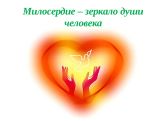   Как воспитать милосердие в ребёнке? Что такое милосердие?Любить всем сердцем, золотое сердце, человек с большим сердцем-эти слова объединяет одно самое главное - сердце. Чтобы передать всю гамму чувств, всю глубину переживаний мы употребляем слова, связанные с сердцем. Самым всеобъемлющим понятием является милосердие. Означает оно «милое сердце» или «милость сердца». Вдумайтесь, как звучит! Нежно и красиво и в то же время емко. Нет ничего страшнее бессердечных равнодушных людей. И как же важно в современном мире, наполненном искусственном интеллектом, виртуальной реальностью оставаться просто человеком, способным переживать, различать фальшь, видеть несправедливость, чувствовать, а значит, откликаться. Открывать свое сердце для любви, заботы и понимания, делиться с ближним, просто быть готовым прийти на помощь, значит быть милосердным. Искренность, бескорыстие, доброта, вот что значит милосердие.Милосердие, доброта формируется в семье. Учите ребёнка помогать нуждающимся и слабым, заботиться о близких, не обижать младших и животных. Воспитывайте умение делать добро каждый день. Становясь добрее и милосерднее, ребёнок правильно развивается эмоционально, благодаря чему формируются такие чувства как ответственность и отзывчивость.Посейте в сердце малыша любовь, чуткость, сострадание - так вы сможете вырастить хорошего человека!